Schooner Restless'Restless' 62803, sailing vessel, schooner, built at Brixham in 1868, title owned by William Browne, William Varwell, Mary Furneaux.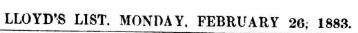 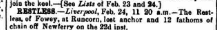 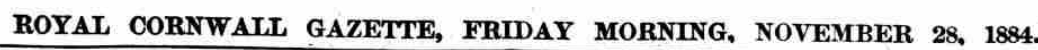 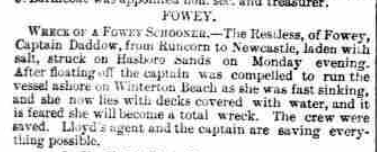 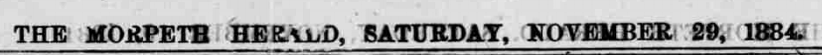 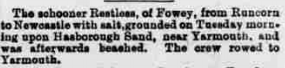 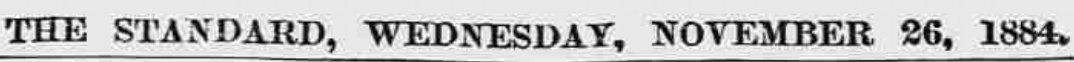 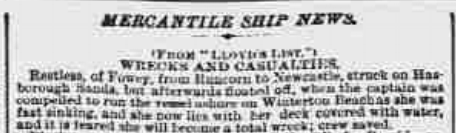 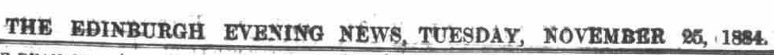 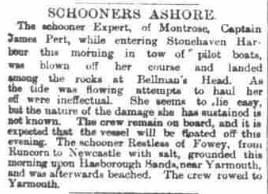 Vessel NameOfficial NumberOfficial NumberSignal lettersRig /Type Where builtWhere builtBuilderBuilderYear builtYear builtYear builtYear endYear endreg tonsreg tonsRESTLESS  6280362803HLMGSchoonerSchoonerBrixhamBrixham18381838183818841884127  OWNERS/ MANAGERS/REGISTRATION DETAILS  OWNERS/ MANAGERS/REGISTRATION DETAILSNotesNotesNotesNotesNotesNotesNotesNotesNotesMASTERSMASTERSMASTERSMASTERSMASTERSMASTERSRichard H.Williams, Cuddra House, St. AustellRichard H.Williams, Cuddra House, St. Austellpreviously registered in Brixham on 27th November 1868.struck the Hasbro Sands on 23rd November 1884. she was on passage from Runcorn to Newcastle with a cargo of Salt. She ran on to Winterton beach and filled with the sea. The Crew rowed ashore.previously registered in Brixham on 27th November 1868.struck the Hasbro Sands on 23rd November 1884. she was on passage from Runcorn to Newcastle with a cargo of Salt. She ran on to Winterton beach and filled with the sea. The Crew rowed ashore.previously registered in Brixham on 27th November 1868.struck the Hasbro Sands on 23rd November 1884. she was on passage from Runcorn to Newcastle with a cargo of Salt. She ran on to Winterton beach and filled with the sea. The Crew rowed ashore.previously registered in Brixham on 27th November 1868.struck the Hasbro Sands on 23rd November 1884. she was on passage from Runcorn to Newcastle with a cargo of Salt. She ran on to Winterton beach and filled with the sea. The Crew rowed ashore.previously registered in Brixham on 27th November 1868.struck the Hasbro Sands on 23rd November 1884. she was on passage from Runcorn to Newcastle with a cargo of Salt. She ran on to Winterton beach and filled with the sea. The Crew rowed ashore.previously registered in Brixham on 27th November 1868.struck the Hasbro Sands on 23rd November 1884. she was on passage from Runcorn to Newcastle with a cargo of Salt. She ran on to Winterton beach and filled with the sea. The Crew rowed ashore.previously registered in Brixham on 27th November 1868.struck the Hasbro Sands on 23rd November 1884. she was on passage from Runcorn to Newcastle with a cargo of Salt. She ran on to Winterton beach and filled with the sea. The Crew rowed ashore.previously registered in Brixham on 27th November 1868.struck the Hasbro Sands on 23rd November 1884. she was on passage from Runcorn to Newcastle with a cargo of Salt. She ran on to Winterton beach and filled with the sea. The Crew rowed ashore.previously registered in Brixham on 27th November 1868.struck the Hasbro Sands on 23rd November 1884. she was on passage from Runcorn to Newcastle with a cargo of Salt. She ran on to Winterton beach and filled with the sea. The Crew rowed ashore.Thomas Clemo 1881                     Daddow   1884Thomas Clemo 1881                     Daddow   1884Thomas Clemo 1881                     Daddow   1884Thomas Clemo 1881                     Daddow   1884Thomas Clemo 1881                     Daddow   1884Thomas Clemo 1881                     Daddow   1884